РАБОЧАЯ ПРОГРАММАпрофессионального модуляПМ.03. Организация транспортно – логистической деятельности на автомобильном транспортеспециальности 23.02.01 Организация перевозок и управление на автомобильном транспортебазовая подготовкаМосква2016Подпись      Ф.И.О.                         Подпись      Ф.И.О.Составитель: Шиповских А.А. ,преподаватель специальных дисциплин ГБОУ Коледж связи № 54                                                        Ф.И.О., ученая степень, звание, должность, наименование ГОУ СПО Рецензент:_________________________________________________________________                                    Ф.И.О., ученая степень, звание, должность, наименование ГОУ СПО_______________________________________________________________________________________________________________________________________________________________________СОДЕРЖАНИЕПАСПОРТ   ПРОГРАММЫ ПРОФЕССИОНАЛЬНОГО МОДУЛЯРЕЗУЛЬТАТЫОСВОЕНИЯПРОФЕССИОНАЛЬНОГОМОДУЛЯ	СТРУКТУРАИСОДЕРЖАНИЕПРОФЕССИОНАЛЬНОГОМОДУЛЯ	4УСЛОВИЯРЕАЛИЗАЦИИПРОГРАММЫПРОФЕССИОНАЛЬНОГОМОДУЛЯ5.КОНТРОЛЬИОЦЕНКАРЕЗУЛЬТАТОВОСВОЕНИЯПРОФЕССИОНАЛЬНОГО	МОДУЛЯ (ВИДА ПРОФЕССИОНАЛЬНОЙ ДЕЯТЕЛЬНОСТИ)1. ПАСПОРТ ПРОГРАММЫ ПРОФЕССИОНАЛЬНОГО МОДУЛЯ Организация транспортно – логистической деятельности на автомобильномтранспорте1.1.	Область применения программыПрограмма профессионального модуля (далее программа) является
частью	основной	профессиональной	образовательной	программы	всоответствии с ФГОС по специальности СПО 190701 Организация перевозок и управление на транспорте (по видам) в части освоения основного вида профессиональной деятельности (ВПД): и соответствующих профессиональных компетенций (ПК):Организовывать работу персонала по обработке	перевозочных документов и осуществлению расчетов за услуги, предоставляемые транспортными организациями.Обеспечивать осуществление процесса управления перевозками на основе логистической концепции и организовывать рациональную переработку грузов.Применять в профессиональной деятельности основные положения, регулирующие взаимоотношения пользователей транспорта и перевозчика.Программа профессионального модуля может быть использована в дополнительном профессиональном образовании, профессиональной подготовке в рамках специальности 190701 Организация перевозок и управление на транспорте (по видам) при наличии среднего (полного) общего образования (профессии: 21635 Диспетчер автомобильного транспорта;27770 Экспедитор; 25308 Оператор диспетчерской службы). Опыта работы не требуется.1.2.	Цели и задачи модуля – требования к результатам освоения модуляС целью овладения указанным видом профессиональной деятельности и соответствующими профессиональными компетенциями студент в ходе освоения профессионального модуля должен:иметь практический опыт:оформления перевозочных документов;расчета платежей за перевозки;уметь:-	рассчитывать показатели качества и эффективности транспортной
логистики;определять класс и степень опасности перевозимых грузов;определять сроки доставки;знать:основы построения транспортных логистических цепей;классификацию опасных грузов;порядок нанесения знаков опасности;-	назначение и функциональные возможности систем, применяемых в
грузовой работе;4правила перевозок грузов;организацию грузовой работы на транспорте;требования к персоналу по оформлению перевозок и расчетов по ним;формы перевозочных документов;организацию работы с клиентурой;грузовую отчетность;меры безопасности при перевозке грузов, особенно опасных;меры по обеспечению сохранности при перевозке грузов;цели и понятия логистики;особенности функционирования внутрипроизводственной логистики;основные принципы транспортной логистики;правила размещения и крепления грузов.1.3.	Рекомендуемое	количество	часов	на	освоение	программыпрофессионального модуля:всего – 1002 часов, в том числе:максимальной учебной нагрузки студента – 694 часов, включая:обязательной аудиторной учебной нагрузки студента – 469 часов;самостоятельной работы студента – 225 часов;учебной практики – 72 часа;производственной практики – 216 часа.2. РЕЗУЛЬТАТЫ ОСВОЕНИЯ ПРОФЕССИОНАЛЬНОГО МОДУЛЯРезультатом освоения программы профессионального модуля является овладение студентами видом профессиональной деятельности организация транспортно-логистической деятельности на автомобильном транспорте, в том числе профессиональными (ПК) и общими (ОК) компетенциями:3. СТРУКТУРА И   СОДЕРЖАНИЕ ПРОФЕССИОНАЛЬНОГО МОДУЛЯ3.1. Тематический план профессионального модуля3.2. Содержание обучения по профессиональному модулю (ПМ)Для характеристики уровня освоения учебного материала используются следующие обозначения:– ознакомительный (узнавание ранее изученных объектов, свойств);– репродуктивный (выполнение деятельности по образцу, инструкции или под руководством);– продуктивный (планирование и самостоятельное выполнение деятельности, решение проблемных задач4. УСЛОВИЯ РЕАЛИЗАЦИИ ПРОГРАММЫ ПРОФЕССИОНАЛЬНОГОМОДУЛЯ4.1. Требования к минимальному материально-техническому обеспечениюРеализация программы модуля предполагает наличие учебного кабинета «Организация транспортно-логистической деятельности автомобильного транспорта».Оборудование   учебного   кабинета   и   рабочих   мест   кабинета   «Организация транспортно-логистической деятельности автомобильного транспорта»:рабочие места по количеству обучающихся;рабочее место преподавателя;комплект нормативной документацииКомплект учебно-методической документации:руководство по оформлению текстовых документов;методические  рекомендации   по   составлению   графика  работы   водителей грузовых автомобилейметодические указания к порядку выполнения дипломных проектовметодические указания по выполнению курсового проектаметодические указания по выполнению дипломного проекта по грузовым перевозкам для специальности 190701методические указания по выполнению практических работНаглядные пособия:Схема «Основные этапы технологического процесса перевозок»Схема транспортной сети г. МоскваСтенд «Решение задачи методом линейного программирования»-	Стенд «Курсовое проектирование» -   Стенд «Путевая документация»-	Стенд «Дипломное проектирование»-	Стенд «Подвижной состав и погрузочно-разгрузочные механизмы»Комплект плакатов «Технология перевозок грузов»Комплект плакатов «Погрузочно-разгрузочные работы при перевозках различных видов грузов»Комплект плакатов «Подвижной состав   для перевозки различных видов груза»Комплект плакатов «Погрузочно-разгрузочные механизмы»Комплект плакатов «Узлы и механизмы Погрузочно-разгрузочных машин»Комплект плакатов «Перевозка грузов в контейнерах и на поддонах»Плакат «Специальная маркировка»График зависимости производительности от различных ТЭПГрафик работы водителей-  Таблица «Разнарядка»
Технические средства обучения:Телевизор SamsungSP-43T7HPRВидеомагнитофон   DVDSV 20 Samsung(дуэт)Системный блок     KomfortМонитор   Samsung 15Источник бесперебойного питания   IpponPOWERПринтерМультимедийный проектор4.2. Информационное обеспечение обученияПеречень	рекомендуемых	учебных	изданий,	Интернет-ресурсов,дополнительной литературыНормативно-правовая литератураОсновные источники:Майборода       М.Е.,       Беднарский       В.В.       Грузовые       автомобильные перевозки. Ростов-на-Дону, Феникс, 2012 г.Вельможин	А.В.	Грузовые	автомобильные	перевозки.	М. «Академия», 2012 г.Дополнительные источники:3.	Горев А.Э. Грузовые автомобильные перевозки, 2004г.Гаджинский  А.М.  “Практикум  по  логистике.  –  М.  ИКТ  «Дашков  и К»,2009.Голиков        Е.        А.        Управление        логистикой.        Учебное        пособие. Издательство: Высшая школа, 2009.6.	Инкотермс-2000.   Международные   правила   толкования   торговых   терминов   вобласти внешней торговли. М.. АСМАП. 2000.7.	Касаткин     Ф.П.     и     др.     Организация     перевозочных     услуг     и     безопасностьтранспортного процесса. М., Академический проект, 2004.8.	Милославская С.В. и др. Мультимодальные и интермодальные перевозки. М.,РосКонсульт, 2001.Майборода М.Е.   Грузовые автомобильные перевозки,2001Неруш Ю.М. Логистика: Учебник. 4-е изд., перераб. и доп. М.: ЮНИТИ: ДАНА, 2008.Олещенко Е.М. Горев А.Э. Основы грузоведения. М., Издательский центр «Академия», 2005.Олещенко Е.М. Горев А.Э. Организация автомобильных перевозок и безопасность движения. М., Издательский центр «Академия», 2006.Понизовкин А.Н. и др. Краткий автомобильный справочник. М., АО «Трансконсалтинг», НИИАТ, 1994Плужников К.И. Транспортно-экспедиционное	обслуживание.	М., АСМАП. 1996.15.	Савин В.И.	Перевозки грузов автомобильным транспортом.
Справочник,2002г.16.	Сарафанова Е.В. и др. Грузовые автомобильные перевозки. М., ИКЦ «МарТ»2006.Современные грузовые автотранспортные средства,2004Справочник мастера погрузо-разгрузочных работ,2004Справочник	экспедитора. Организация транспортно-экспедиционной деятельности на автомобильном транспорте. М., ГУН «Центроргтрудавтот-ранс», 1999.Шишков В.И. и др. Экспедиционное обслуживание предприятий и организаций автомобильным транспортом. М., Транспорт, 1982.Ходош М.С. и др. Организация, экономика.и управление перевозками грузов автомобильным транспортом. М., Транспорт, 1989.Федеральный закон РФ от 30 июня 2003г. № 87-ФЗ «О транспортно-экспедиционной деятельности».Общие	правила	перевозок	грузов	автомобильным	транспортом, утв.Минавтотрансом РСФСР 25.10.74.24.	Гражданский кодекс Российской Федерации.Контейнерная  транспортная  система.  Под  ред.  Л.А.  Когана.  М„  Транспорт, 1991.Козловский В.А., В.А. Кобзев, Н. Савруков. Логистика. CI [б., Политехника, 1998, (с. 69-90).27.	Конвенция о Договоре международной дорожной перевозки грузов (КДПГ).
М., АСМАП, 1993.Мультимодальный транспортный коносамент М., АСМАП, 2002.Международные автомобильные перевозки: лицензирование и контроль. Сборник. М., АСМАП, 1999.Международные автомобильные перевозки в контейнерах и транспортных пакетах. М, АСМАП, 1995.Основные	документы	при	выполнении	международных	перевозок Сборник. М., АСМАП, 2000.Положение	о	таможенном	сопровождении	товаров	и транспортных средств. Приказ ГТК Российской Федерации № 897 от 03.10.2000.Правила автотранспортных перевозок. Сборник нормативных материалов. Ростов-на-Дону, Феникс, 2010Правила	централизованного	завода-	вывоза	грузов	с железнодорожных станций, выполняемого транспортно-экспедиционным предприятием. Письмо МПС РФ от 14.05.93 № С - 405 у/АК-7 ЦМ 180Приказ ГТК РФ от 19.08.94 № 426 «Об утверждении нормативных актов, относящихся к надлежащему оборудованию транспортных средств (контейнеров).Рекомендации АСМАП международным перевозчикам по работе с экспедиторскими компаниями. М., АСМАП, 1999.Сиваков О.В. и др. Транспортное право. М,Страхование ответственности автоперевозчиков и эспедиторов. Ингосстрах, 1995.Транспортная логистика. Под ред. Л.Б. Миротина. МАДИ, 1996.40.	Устав Автомобильного транспорта РСФСР от 8 января I960 г.41.	Федеральный закон РФ от 08.01.98. №2 - ФЗ «Транспортный устав железных
дорог Российской Федерации».42.	Интернет-ресурсыa.	www.transport.ru– портал о транспорте.b.	http://learnlogistic.ru- учебно-методический проект «Логистика».c.	http://www.adviss.ru - портал по логистике.d.	http://log-lessons.ru    -     теория     логистики,     методы     решения     задач     по
логистике.4.3. Общие требования к организации образовательного процессаОсвоение     программы     модуля     проводится     с     использованием	различныхпедагогических	технологий	(лекции,	семинары,	практические	занятия,использование мультимедийных средств, деловые игры, творческие конкурсы и т.п.).Изучению     модуля     должны     предшествовать     дисциплины	«Транспортнаясистема	России»,	«Технические	средства	(по	видам	транспорта)»,МДК.01.01.«Технология перевозочного процесса (по видам транспорта)».Производственная практика должна проводиться в организациях, направление деятельности которых соответствует профилю подготовки обучающихся.4.4. Кадровое обеспечение образовательного процессаТребования	к	квалификации	инженерно-педагогических	кадров,обеспечивающих обучение по междисциплинарным курсам: преподаватели с высшим образованием соответствующим профилю модуля «Организация транспортно-логистической деятельности на автомобильном транспорте».Требования     к     квалификации      педагогических     кадров,     осуществляющих
руководство        практикой:        дипломированные        специалисты	–        преподавателимеждисциплинарных курсов.5. КОНТРОЛЬ И ОЦЕНКА РЕЗУЛЬТАТОВ ОСВОЕНИЯ ПРОФЕССИОНАЛЬНОГО МОДУЛЯ (ВИДА ПРОФЕССИОНАЛЬНОЙДЕЯТЕЛЬНОСТИ)Формы и методы контроля и оценки результатов обучения должны позволять проверять у обучающихся не только сформированность профессиональных компетенций, но и развитие общих компетенций и обеспечивающих   их   умений.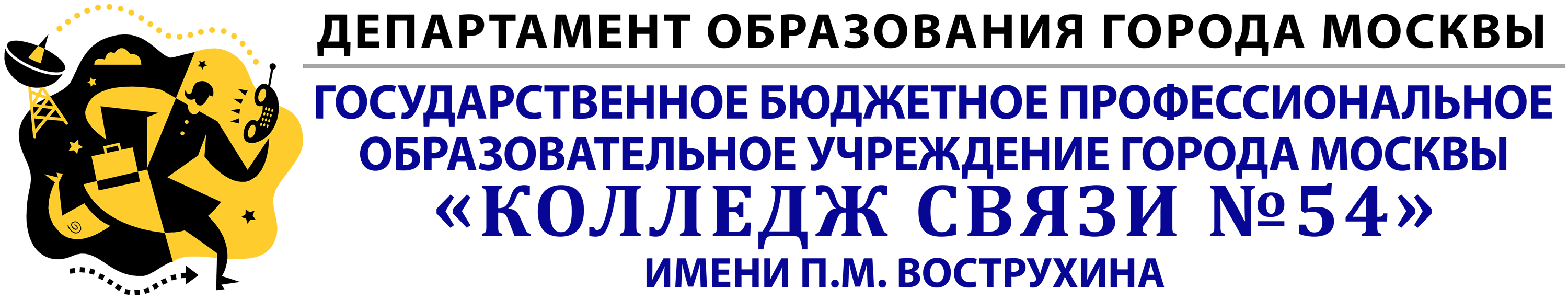 115172, Москва, ул. Б.Каменщики, д. 7; тел., факс: (495) 911-20-77; e-mail: spo-54@edu.mos.ru
ОДОБРЕНАПредметной (цикловой) комиссией ОДП и ПМ УГ 23.00.00 «Техника и технологии наземного транспорта» Протокол № 1от «28» августа2016г.Разработана на основе Федерального государственного образовательного стандарта по специальностям среднего профессионального образования 23.02.01 Организация перевозок и управление на транспорте (автомобильном транспорте)Председатель предметной (цикловой) комиссии____________/С.В.СингаевскийЗаместитель директора по учебно-методической работе       ___________/И.Г. БозроваКодНаименование результата обученияПК 1.Организовывать работу персонала по обработке перевозочных документов и осуществлению расчетов за услуги, предоставляемые транспортными организациями.ПК 2.Обеспечивать осуществление процесса управления перевозками на основе логистической концепции и организовывать рациональную переработку грузов.ПК 3.Применять в профессиональной деятельности основные положения, регулирующие взаимоотношения пользователей транспорта и перевозчика.ОК 1.Понимать сущность и социальную значимость своей будущей профессии, проявлять к ней устойчивый интерес.ОК 2.Организовывать собственную деятельность, выбирать типовые методы и способы выполнения профессиональных задач, оценивать их эффективность и качество.ОК 3.Принимать решения в стандартных и нестандартных ситуациях и нести за них ответственность.ОК 4.Осуществлять поиск и использование информации, необходимой для эффективного выполнения профессиональных задач, профессионального и личностного развития.ОК 5.Использовать информационно-коммуникационные технологии в профессиональной деятельности.ОК 6.Работать в коллективе и команде, эффективно общаться с коллегами, руководством, потребителями.ОК 7.Брать на себя ответственность за работу членов команды(подчиненных), результат выполнения заданий.ОК 8.Самостоятельно определять задачи профессионального и личностного развития, заниматься самообразованием, осознанно планировать повышение квалификации.ОК 9.Ориентироваться в условиях частой смены технологий в профессиональной деятельности.ОК 10.Исполнять воинскую обязанность, в том числе с применением полученных профессиональных знаний (для юношей).КодыпрофессиональныхкомпетенцийНаименования разделов профессионального модуля*Всего часов(макс.учебнаянагрузка ипрактики)Объем времени, отведенный на освоение междисциплинарного курса (курсов)Объем времени, отведенный на освоение междисциплинарного курса (курсов)Объем времени, отведенный на освоение междисциплинарного курса (курсов)Объем времени, отведенный на освоение междисциплинарного курса (курсов)Объем времени, отведенный на освоение междисциплинарного курса (курсов)ПрактикаПрактикаОбязательная аудиторная учебная нагрузка студентаОбязательная аудиторная учебная нагрузка студентаОбязательная аудиторная учебная нагрузка студентаСамостоятельная работа студентаСамостоятельная работа студентаУчебная,часовПроизводственная(по профилюспециальности),часовВсегочасовв т.ч. лабораторныеработы и практическиезанятия,часовв т.ч., курсоваяработа (проект),часовВсего,часовв т.ч., курсоваяработа (проект),часов12345678910ПК 1-3Раздел 1. Обеспечение транспортно-экспедиционной деятельности267166482081-ПК 1-3Раздел 2. Обеспечение грузовых перевозок на автомобильном транспорте39324010011736-ПК 1-3Раздел 3. Организация перевозок грузов на особых условиях90633627-Производственная практика (по профилю специальности), часов216216Всего:966469   |       174    |         20   |   225   |             |       36469   |       174    |         20   |   225   |             |       36469   |       174    |         20   |   225   |             |       36469   |       174    |         20   |   225   |             |       36469   |       174    |         20   |   225   |             |       36469   |       174    |         20   |   225   |             |       36216Наименование разделов профессионального модуля (ПМ), междисциплинарных курсов (МДК) и темСодержание учебного материала, лабораторные работы и практические занятия, самостоятельная работа студентовСодержание учебного материала, лабораторные работы и практические занятия, самостоятельная работа студентовСодержание учебного материала, лабораторные работы и практические занятия, самостоятельная работа студентовСодержание учебного материала, лабораторные работы и практические занятия, самостоятельная работа студентовОбъемчасовУровеньосвоения1222234Раздел 1. Обеспечение транспортно-экспедиционной деятельностиРаздел 1. Обеспечение транспортно-экспедиционной деятельностиРаздел 1. Обеспечение транспортно-экспедиционной деятельностиРаздел 1. Обеспечение транспортно-экспедиционной деятельностиРаздел 1. Обеспечение транспортно-экспедиционной деятельности166МДК 03.01. Транспортноэкспедиционная деятельность166ВведениеСодержаниеСодержаниеСодержаниеСодержание2Введение1.7.1.7.1.7.Понятие о транспортно-экспедиционной деятельности на автомобильном транспорте. Определение транспортно-экспедиционного обслуживания.Процесс доставки грузов и его содержание. Сущность и назначение транспортно-экспедиционных работ на автотранспорте как составной части организации транспортного процесса. Виды транспортно-экспедиционной деятельности.Организация и преимущества комплексного транспортно-экспедиционного обслуживания, его особенности. Транспортно-экспедиционное обслуживание у нас и за рубежом.1Тема 1.1. Государственное регулирование транспортно-экспедиционной деятельности. Допуск предпринимателей к осуществлению транспортноэкспедиционной деятельностиСодержаниеСодержаниеСодержаниеСодержание4Тема 1.1. Государственное регулирование транспортно-экспедиционной деятельности. Допуск предпринимателей к осуществлению транспортноэкспедиционной деятельности1.1.1.Полномочия Министерства транспорта РФ.1,2Тема 1.1. Государственное регулирование транспортно-экспедиционной деятельности. Допуск предпринимателей к осуществлению транспортноэкспедиционной деятельности2.2.2.Полномочия региональных органов государственной власти и управления по контролю и регулированию транспортно-экспедиционной деятельности (ТЭД)Транспортно - экспедиционная деятельность иностранных физических и юридических лиц на территории Российской федерации.Типы транспортно-экспедиционных предприятий (подразделений)Опыт работы автомобильной транспортной инспекции1,2Тема 1. 2. Организационно-правовое положение агента перевозчика и экспедитора грузовладельца. Экспедиторское и агентское поручение1.2.1 Понятия и определения транспортно-экспедиционного обслуживанияСодержаниеСодержаниеСодержаниеСодержание41.2.1 Понятия и определения транспортно-экспедиционного обслуживания1.Понятие агента и экспедитора. Договор поручения. Поверенный и доверитель (принципал). Грузоотправитель, грузополучатель; доставка, перевозка, оператор.Прямая, смешанная, комбинированная и контрейнерная перевозки, экспедиционное обслуживаниеПонятие агента и экспедитора. Договор поручения. Поверенный и доверитель (принципал). Грузоотправитель, грузополучатель; доставка, перевозка, оператор.Прямая, смешанная, комбинированная и контрейнерная перевозки, экспедиционное обслуживаниеПонятие агента и экспедитора. Договор поручения. Поверенный и доверитель (принципал). Грузоотправитель, грузополучатель; доставка, перевозка, оператор.Прямая, смешанная, комбинированная и контрейнерная перевозки, экспедиционное обслуживание1,21.2.1 Понятия и определения транспортно-экспедиционного обслуживания2.Контракт купли-продажи.Влияние контракта купли-продажи товаров на объем и состав транспортноэкспедиционных операций.Контракт купли-продажи.Влияние контракта купли-продажи товаров на объем и состав транспортноэкспедиционных операций.Контракт купли-продажи.Влияние контракта купли-продажи товаров на объем и состав транспортноэкспедиционных операций.1,21.2.2. Основные составляющие договора купли – продажиСодержаниеСодержаниеСодержаниеСодержание141.2.2. Основные составляющие договора купли – продажи1.Экспедиторское и агентское поручениеЭкспедиторское и агентское поручениеЭкспедиторское и агентское поручение41,21.2.2. Основные составляющие договора купли – продажи2.Транспортные условия договора купли -продажиКоммерческие условия договора купли -продажиЮридические условияТранспортные условия договора купли -продажиКоммерческие условия договора купли -продажиЮридические условияТранспортные условия договора купли -продажиКоммерческие условия договора купли -продажиЮридические условия41,21.2.2. Основные составляющие договора купли – продажиПрактические занятияПрактические занятияПрактические занятияПрактические занятия101.2.2. Основные составляющие договора купли – продажи1.Анализ частей договора купли-продажи, определяющих сущность контракта.Анализ частей договора купли-продажи, определяющих сущность контракта.Анализ частей договора купли-продажи, определяющих сущность контракта.41.2.2. Основные составляющие договора купли – продажи2.Предмет контракта - наименование товара — необходимо сверить с его соответствием, принятым Международным товарным номенклатурам, Единой тарифной номенклатуре грузов РФ (ЕТНРФ) и кодам товаров. Наименование товара полезно сопроводить его краткой характеристикой, ассортиментом (вид, фасон, сорт, марка и т. д.)Предмет контракта - наименование товара — необходимо сверить с его соответствием, принятым Международным товарным номенклатурам, Единой тарифной номенклатуре грузов РФ (ЕТНРФ) и кодам товаров. Наименование товара полезно сопроводить его краткой характеристикой, ассортиментом (вид, фасон, сорт, марка и т. д.)Предмет контракта - наименование товара — необходимо сверить с его соответствием, принятым Международным товарным номенклатурам, Единой тарифной номенклатуре грузов РФ (ЕТНРФ) и кодам товаров. Наименование товара полезно сопроводить его краткой характеристикой, ассортиментом (вид, фасон, сорт, марка и т. д.)41.2.2. Основные составляющие договора купли – продажи3.Вид транспортировки и соответствующий термин ИНКОТЕРМС2010Вид транспортировки и соответствующий термин ИНКОТЕРМС2010Вид транспортировки и соответствующий термин ИНКОТЕРМС20102Тема 1.3 Договорно-правовое обеспечения транспортных операций. Формы и особенности договоров транспортно-экспедиционногообслуживания (услуг). Права и ответственность участников ТЭДСодержаниеСодержаниеСодержаниеСодержание4Тема 1.3 Договорно-правовое обеспечения транспортных операций. Формы и особенности договоров транспортно-экспедиционногообслуживания (услуг). Права и ответственность участников ТЭД1.Формы договоров на выполнение транспортно-экспедиционных услуг: договор экспедирования и договор транспортного агентирования, договор фрахта, договор аренды транспортного оборудования.Особенности агентского обслуживания.Особенности экспедиторского обслуживания.Права и обязанности экспедиторов.Формы договоров на выполнение транспортно-экспедиционных услуг: договор экспедирования и договор транспортного агентирования, договор фрахта, договор аренды транспортного оборудования.Особенности агентского обслуживания.Особенности экспедиторского обслуживания.Права и обязанности экспедиторов.Формы договоров на выполнение транспортно-экспедиционных услуг: договор экспедирования и договор транспортного агентирования, договор фрахта, договор аренды транспортного оборудования.Особенности агентского обслуживания.Особенности экспедиторского обслуживания.Права и обязанности экспедиторов.41,2Тема 1.3 Договорно-правовое обеспечения транспортных операций. Формы и особенности договоров транспортно-экспедиционногообслуживания (услуг). Права и ответственность участников ТЭД2.Права потребителей транспортно-экспедиционных услуг.Ответственность участников транспортно-экспедиционной деятельности.Порядок разрешения споров.Права потребителей транспортно-экспедиционных услуг.Ответственность участников транспортно-экспедиционной деятельности.Порядок разрешения споров.Права потребителей транспортно-экспедиционных услуг.Ответственность участников транспортно-экспедиционной деятельности.Порядок разрешения споров.Тема 1. 4. Технологическое обеспечение транспортно-экспедиционного обслуживания при перевозке грузов на автомобильном транспорте1.4.1 Транспортноэкспедиционные операции на подготовительном этапеСодержаниеСодержаниеСодержаниеСодержание41.4.1 Транспортноэкспедиционные операции на подготовительном этапе1.Основные технологии транспортно-экспедиционного обслуживания.Информационное обеспечение. Поступление и обработка заказов.Основные технологии транспортно-экспедиционного обслуживания.Информационное обеспечение. Поступление и обработка заказов.Основные технологии транспортно-экспедиционного обслуживания.Информационное обеспечение. Поступление и обработка заказов.1,21.4.1 Транспортноэкспедиционные операции на подготовительном этапе2.Поиск и выбор перевозчика. Проектирование системы доставки.Дополнительные операции в ходе транспортно-экспедиционной деятельности (страхование грузов и транспортных средств, таможенное оформление товаров).Поиск и выбор перевозчика. Проектирование системы доставки.Дополнительные операции в ходе транспортно-экспедиционной деятельности (страхование грузов и транспортных средств, таможенное оформление товаров).Поиск и выбор перевозчика. Проектирование системы доставки.Дополнительные операции в ходе транспортно-экспедиционной деятельности (страхование грузов и транспортных средств, таможенное оформление товаров).1,21.4.2 Транспортноэкспедиционные операции на заключительном этапеСодержаниеСодержаниеСодержаниеСодержание101.4.2 Транспортноэкспедиционные операции на заключительном этапе1.Экспедиция отправления грузов. Экспедиторские и агентские операции в пути следования грузов. Экспедиторские операции, связанные с прибытием груза и его передачей получателю.Экспедиция отправления грузов. Экспедиторские и агентские операции в пути следования грузов. Экспедиторские операции, связанные с прибытием груза и его передачей получателю.Экспедиция отправления грузов. Экспедиторские и агентские операции в пути следования грузов. Экспедиторские операции, связанные с прибытием груза и его передачей получателю.41,21.4.2 Транспортноэкспедиционные операции на заключительном этапе2.Расчеты между участниками ТЭД. ТЭО грузов, перевозимых на особых условиях: навалочных, насыпных, наливных, скоропортящихсяОтветственность грузовладельца за предоставление перевозчику качественной и органической характеристики груза, а также за всестороннее инспектирование предоставляемых перевозчиком транспортных средств и оборудования, за выполнение погрузо-разгрузочных работ.Расчеты между участниками ТЭД. ТЭО грузов, перевозимых на особых условиях: навалочных, насыпных, наливных, скоропортящихсяОтветственность грузовладельца за предоставление перевозчику качественной и органической характеристики груза, а также за всестороннее инспектирование предоставляемых перевозчиком транспортных средств и оборудования, за выполнение погрузо-разгрузочных работ.Расчеты между участниками ТЭД. ТЭО грузов, перевозимых на особых условиях: навалочных, насыпных, наливных, скоропортящихсяОтветственность грузовладельца за предоставление перевозчику качественной и органической характеристики груза, а также за всестороннее инспектирование предоставляемых перевозчиком транспортных средств и оборудования, за выполнение погрузо-разгрузочных работ.41,21.4.2 Транспортноэкспедиционные операции на заключительном этапеПрактические занятияПрактические занятияПрактические занятияПрактические занятия61.4.2 Транспортноэкспедиционные операции на заключительном этапе4.Работа с транспортной документацией.Работа с транспортной документацией.Работа с транспортной документацией.61.4.2 Транспортноэкспедиционные операции на заключительном этапе5.Проектирование системы доставки.Проектирование системы доставки.Проектирование системы доставки.61.4.2 Транспортноэкспедиционные операции на заключительном этапе6.Расчеты между участниками ТЭД.Расчеты между участниками ТЭД.Расчеты между участниками ТЭД.6Тема 1. 5. Транспортно-экспедиционная деятельность при смешанных перевозках. Интермодальная, терминальная и мультимодальная системы.СодержаниеСодержаниеСодержаниеСодержание 16Тема 1. 5. Транспортно-экспедиционная деятельность при смешанных перевозках. Интермодальная, терминальная и мультимодальная системы.1.Характеристика интермодальной, терминальной и мультимодальной системы.Характеристика интермодальной, терминальной и мультимодальной системы.Характеристика интермодальной, терминальной и мультимодальной системы.10 1,21,2Тема 1. 5. Транспортно-экспедиционная деятельность при смешанных перевозках. Интермодальная, терминальная и мультимодальная системы.2.Правила перевозки грузов с одного вида транспорта на другой.Правила перевозки грузов с одного вида транспорта на другой.Правила перевозки грузов с одного вида транспорта на другой.10 1,21,2Тема 1. 5. Транспортно-экспедиционная деятельность при смешанных перевозках. Интермодальная, терминальная и мультимодальная системы.3.Транспортно- экспедиционное обслуживание перевалки грузов.Транспортно- экспедиционное обслуживание перевалки грузов.Транспортно- экспедиционное обслуживание перевалки грузов.10 1,21,2Тема 1. 5. Транспортно-экспедиционная деятельность при смешанных перевозках. Интермодальная, терминальная и мультимодальная системы.4.Понятие коносамента.Понятие коносамента.Понятие коносамента.10 1,21,2Тема 1. 5. Транспортно-экспедиционная деятельность при смешанных перевозках. Интермодальная, терминальная и мультимодальная системы.5.Взаимоотношения оператора смешанной перевозки с перевозчиками и агентами.Ответственность оператора смешанной перевозки и отправителя.Допуск к осуществлению смешанных перевозок.Взаимоотношения оператора смешанной перевозки с перевозчиками и агентами.Ответственность оператора смешанной перевозки и отправителя.Допуск к осуществлению смешанных перевозок.Взаимоотношения оператора смешанной перевозки с перевозчиками и агентами.Ответственность оператора смешанной перевозки и отправителя.Допуск к осуществлению смешанных перевозок.10 1,21,2Тема 1. 5. Транспортно-экспедиционная деятельность при смешанных перевозках. Интермодальная, терминальная и мультимодальная системы.Практические занятияПрактические занятияПрактические занятияПрактические занятия6Тема 1. 5. Транспортно-экспедиционная деятельность при смешанных перевозках. Интермодальная, терминальная и мультимодальная системы.7.Расчет количества подвижного состава судов, вагонов, контейнеров.Расчет количества подвижного состава судов, вагонов, контейнеров.Расчет количества подвижного состава судов, вагонов, контейнеров.Тема 1. 5. Транспортно-экспедиционная деятельность при смешанных перевозках. Интермодальная, терминальная и мультимодальная системы.8.Работа с путевой сопроводительной документацией.Работа с путевой сопроводительной документацией.Работа с путевой сопроводительной документацией.Тема 1. 5. Транспортно-экспедиционная деятельность при смешанных перевозках. Интермодальная, терминальная и мультимодальная системы.9.Проектирование транспортного терминалаПроектирование транспортного терминалаПроектирование транспортного терминалаТема 1. 6. Транспортноэкспедиционная деятельность обменных пунктов и терминаловСодержаниеСодержаниеСодержаниеСодержание 16Тема 1. 6. Транспортноэкспедиционная деятельность обменных пунктов и терминалов1.Организация терминальных систем.Организация терминальных систем.Организация терминальных систем.101,21,2Тема 1. 6. Транспортноэкспедиционная деятельность обменных пунктов и терминалов2.Основные понятия и определения, применяемые в работе терминалов.Основные понятия и определения, применяемые в работе терминалов.Основные понятия и определения, применяемые в работе терминалов.101,21,2Тема 1. 6. Транспортноэкспедиционная деятельность обменных пунктов и терминалов3.Эксплуатационно-технические требования к терминалам.Эксплуатационно-технические требования к терминалам.Эксплуатационно-технические требования к терминалам.101,21,2Тема 1. 6. Транспортноэкспедиционная деятельность обменных пунктов и терминалов4Характеристика терминала и классификация транспортно-экспедиционных услуг.Технология работы терминалов.Характеристика терминала и классификация транспортно-экспедиционных услуг.Технология работы терминалов.Характеристика терминала и классификация транспортно-экспедиционных услуг.Технология работы терминалов.101,21,2Тема 1. 6. Транспортноэкспедиционная деятельность обменных пунктов и терминалов5.Использование принципов логистики.Использование принципов логистики.Использование принципов логистики.101,21,2Тема 1. 6. Транспортноэкспедиционная деятельность обменных пунктов и терминаловПрактические занятияПрактические занятияПрактические занятияПрактические занятия6Тема 1. 6. Транспортноэкспедиционная деятельность обменных пунктов и терминалов10.Заполнение договора транспортной экспедиции, Договора фрахта подвижного состава.Заполнение договора транспортной экспедиции, Договора фрахта подвижного состава.Заполнение договора транспортной экспедиции, Договора фрахта подвижного состава.Тема 1. 6. Транспортноэкспедиционная деятельность обменных пунктов и терминалов11.Расчёт площади складаРасчёт площади складаРасчёт площади складаТема 1. 6. Транспортноэкспедиционная деятельность обменных пунктов и терминалов12.Подбор и расчёт количества погрузо-разгрузочных машинПодбор и расчёт количества погрузо-разгрузочных машинПодбор и расчёт количества погрузо-разгрузочных машинТема 1.7. Маркетинговая направленность в транспортноэкспедиционной деятельностиСодержаниеСодержаниеСодержаниеСодержание14Тема 1.7. Маркетинговая направленность в транспортноэкспедиционной деятельности1.Особенности работы экспедитора в условиях рынка.Методы исследования рынка.Особенности работы экспедитора в условиях рынка.Методы исследования рынка.Особенности работы экспедитора в условиях рынка.Методы исследования рынка.81,21,2Тема 1.7. Маркетинговая направленность в транспортноэкспедиционной деятельности2.Оценка конкурентоспособности транспортно-экспедиционного предприятия.Оценка конкурентоспособности транспортно-экспедиционного предприятия.Оценка конкурентоспособности транспортно-экспедиционного предприятия.81,21,2Тема 1.7. Маркетинговая направленность в транспортноэкспедиционной деятельности3.Финансово-экономические показатели.Финансово-экономические показатели.Финансово-экономические показатели.81,21,2Тема 1.7. Маркетинговая направленность в транспортноэкспедиционной деятельности4.Организационно-технические мероприятия повышения конкурентоспособности ТЭП.Транспортная составляющая в цене товара.Организационно-технические мероприятия повышения конкурентоспособности ТЭП.Транспортная составляющая в цене товара.Организационно-технические мероприятия повышения конкурентоспособности ТЭП.Транспортная составляющая в цене товара.81,21,2Практические занятияПрактические занятияПрактические занятияПрактические занятия613.Оценка конкурентоспособностиОценка конкурентоспособностиОценка конкурентоспособности14.Состав затрат, формирующих транспортную составляющую, от условий поставки товара - базиса поставки и транспортных условий, предусмотренных контрактом купли-продажи.Состав затрат, формирующих транспортную составляющую, от условий поставки товара - базиса поставки и транспортных условий, предусмотренных контрактом купли-продажи.Состав затрат, формирующих транспортную составляющую, от условий поставки товара - базиса поставки и транспортных условий, предусмотренных контрактом купли-продажи.Тема 1. 8. Совершенствование транспортно-экспедиционной деятельности в Российской Федерации. Разработка новых видов транспортноэкспедиционных услуг.СодержаниеСодержаниеСодержаниеСодержание 12Тема 1. 8. Совершенствование транспортно-экспедиционной деятельности в Российской Федерации. Разработка новых видов транспортноэкспедиционных услуг.1.Основные направления совершенствования транспортно-экспедиционной деятельности. Разработка новых видов транспортно-экспедиционной деятельности.Основные направления совершенствования транспортно-экспедиционной деятельности. Разработка новых видов транспортно-экспедиционной деятельности.Основные направления совершенствования транспортно-экспедиционной деятельности. Разработка новых видов транспортно-экспедиционной деятельности.61,2Тема 1. 8. Совершенствование транспортно-экспедиционной деятельности в Российской Федерации. Разработка новых видов транспортноэкспедиционных услуг.2.Расчёт целесообразности внедрения транспортно-экспедиционной услуги.Определение размера транспортных издержекРасчёт целесообразности внедрения транспортно-экспедиционной услуги.Определение размера транспортных издержекРасчёт целесообразности внедрения транспортно-экспедиционной услуги.Определение размера транспортных издержек61,2Тема 1. 8. Совершенствование транспортно-экспедиционной деятельности в Российской Федерации. Разработка новых видов транспортноэкспедиционных услуг.3.Эффективность ускорения доставки груза Эффективность пакетирования грузаЭффективность ускорения доставки груза Эффективность пакетирования грузаЭффективность ускорения доставки груза Эффективность пакетирования груза61,2Тема 1. 8. Совершенствование транспортно-экспедиционной деятельности в Российской Федерации. Разработка новых видов транспортноэкспедиционных услуг.Практические занятияПрактические занятияПрактические занятияПрактические занятия6Тема 1. 8. Совершенствование транспортно-экспедиционной деятельности в Российской Федерации. Разработка новых видов транспортноэкспедиционных услуг.15.Расчёт целесообразности внедрения транспортно-экспедиционной услуги.Расчёт целесообразности внедрения транспортно-экспедиционной услуги.Расчёт целесообразности внедрения транспортно-экспедиционной услуги.6Тема 1. 8. Совершенствование транспортно-экспедиционной деятельности в Российской Федерации. Разработка новых видов транспортноэкспедиционных услуг.16.Определение размера транспортных издержекОпределение размера транспортных издержекОпределение размера транспортных издержек6Тема 1. 8. Совершенствование транспортно-экспедиционной деятельности в Российской Федерации. Разработка новых видов транспортноэкспедиционных услуг.17.Методика расчета и определения сфер эффективного применения ТЭО.Методика расчета и определения сфер эффективного применения ТЭО.Методика расчета и определения сфер эффективного применения ТЭО.6Тема 1.9.Сущность, основные задачи и принципы логистикиСодержаниеСодержаниеСодержаниеСодержание4Тема 1.9.Сущность, основные задачи и принципы логистики1.Происхождение термина  Исторические предпосылки и этапы развития логистикиПроисхождение термина  Исторические предпосылки и этапы развития логистикиПроисхождение термина  Исторические предпосылки и этапы развития логистики41Тема 1.9.Сущность, основные задачи и принципы логистики2Основные понятия и определения.Основные понятия и определения.Основные понятия и определения.41Тема 1.10.Процесс управления на базе логистической концепции.СодержаниеСодержаниеСодержаниеСодержание4Тема 1.10.Процесс управления на базе логистической концепции.1.Объекты логистического управленияОбъекты логистического управленияОбъекты логистического управления1,2Тема 1.10.Процесс управления на базе логистической концепции.2Материальные потоки и их параметры  Финансовые потоки. Информационные потоки в логистике.Материальные потоки и их параметры  Финансовые потоки. Информационные потоки в логистике.Материальные потоки и их параметры  Финансовые потоки. Информационные потоки в логистике.1,2Тема 1.11. Методологический аппарат логистикиСодержаниеСодержаниеСодержаниеСодержание4Тема 1.11. Методологический аппарат логистики1.Основные логистические концепции и системы.Характеристика методов решения логистических задач.Моделирование в логистике.Основные логистические концепции и системы.Характеристика методов решения логистических задач.Моделирование в логистике.Основные логистические концепции и системы.Характеристика методов решения логистических задач.Моделирование в логистике.1,2Тема 1.11. Методологический аппарат логистики2.Экспертные системы в логистике.Анализ АВС, анализ XYZ, «точно в срок» как методы логистики.Экспертные системы в логистике.Анализ АВС, анализ XYZ, «точно в срок» как методы логистики.Экспертные системы в логистике.Анализ АВС, анализ XYZ, «точно в срок» как методы логистики.1,2Тема 1.12. Функциональные области логистики1.12.1Функции закупочной и производственной логистикиСодержаниеСодержаниеСодержаниеСодержание161.12.1Функции закупочной и производственной логистики1.Закупочная логистика. Сущность и задачи закупочной логистики.Служба закупок на предприятии.Закупочная логистика. Сущность и задачи закупочной логистики.Служба закупок на предприятии.Закупочная логистика. Сущность и задачи закупочной логистики.Служба закупок на предприятии.10 1,21.12.1Функции закупочной и производственной логистики2.Производственная логистика. Понятие производственной логистики.Производственная логистика. Понятие производственной логистики.Производственная логистика. Понятие производственной логистики.10 1,21.12.1Функции закупочной и производственной логистики3.Традиционная и логистическая концепции организации производства.Традиционная и логистическая концепции организации производства.Традиционная и логистическая концепции организации производства.10 1,21.12.1Функции закупочной и производственной логистики4.Толкающие и тянущие системы управления материальными потоками в производственной логистике. Эффективность применения логистического подхода к управлению материальными потоками в производственной логистике.Толкающие и тянущие системы управления материальными потоками в производственной логистике. Эффективность применения логистического подхода к управлению материальными потоками в производственной логистике.Толкающие и тянущие системы управления материальными потоками в производственной логистике. Эффективность применения логистического подхода к управлению материальными потоками в производственной логистике.10 1,21.12.1Функции закупочной и производственной логистики5.Понятие распределительной логистики. Задачи распределительной логистики.Понятие распределительной логистики. Задачи распределительной логистики.Понятие распределительной логистики. Задачи распределительной логистики.10 1,21.12.1Функции закупочной и производственной логистикиПрактические занятияПрактические занятияПрактические занятияПрактические занятия41.12.1Функции закупочной и производственной логистики18.18.Составление плана-графика производстваСоставление плана-графика производства41.12.2.Процессы распределительной и транспортной логистикиСодержаниеСодержаниеСодержаниеСодержание101.12.2.Процессы распределительной и транспортной логистики1.Оптимизация расположения распределительного центра.Принятие решения по построению системы распространения.Оптимизация расположения распределительного центра.Принятие решения по построению системы распространения.Оптимизация расположения распределительного центра.Принятие решения по построению системы распространения. 81,21.12.2.Процессы распределительной и транспортной логистики2.Сущность и задачи транспортной логистики. Выбор транспортного средства.Перечень причин низкой эффективности доставки. Группировка причин по показателям эффективности доставки. Транспортные тарифы и правила их примененияСущность и задачи транспортной логистики. Выбор транспортного средства.Перечень причин низкой эффективности доставки. Группировка причин по показателям эффективности доставки. Транспортные тарифы и правила их примененияСущность и задачи транспортной логистики. Выбор транспортного средства.Перечень причин низкой эффективности доставки. Группировка причин по показателям эффективности доставки. Транспортные тарифы и правила их применения 81,21.12.2.Процессы распределительной и транспортной логистики3.Складская логистика. Склады, их определение и виды. Функции складов, материальные запасыСкладская логистика. Склады, их определение и виды. Функции складов, материальные запасыСкладская логистика. Склады, их определение и виды. Функции складов, материальные запасы 81,21.12.2.Процессы распределительной и транспортной логистики4.Причины создания материальных запасов, виды материальных запасовНормирование запасовПричины создания материальных запасов, виды материальных запасовНормирование запасовПричины создания материальных запасов, виды материальных запасовНормирование запасов 81,21.12.2.Процессы распределительной и транспортной логистикиПрактические занятия.  Практические занятия.  Практические занятия.  Практические занятия.  21.12.2.Процессы распределительной и транспортной логистики19.19.Выбор оптимального маршрута транспортировки груза.Выбор оптимального маршрута транспортировки груза.21.12.3.Информационные потоки в логистических системах автоперевозок1.Принципы автоматизации управления автотранспортными предприятиями. Принципы построения информационных системПринципы автоматизации управления автотранспортными предприятиями. Принципы построения информационных системПринципы автоматизации управления автотранспортными предприятиями. Принципы построения информационных систем41.12.3.Информационные потоки в логистических системах автоперевозок2.Информационные потоки в системе управления перевозками товаровИнформационные системы управления городским пассажирским транспортомИнформационные потоки в системе управления перевозками товаровИнформационные системы управления городским пассажирским транспортомИнформационные потоки в системе управления перевозками товаровИнформационные системы управления городским пассажирским транспортом4Тема 1.13.Организация логистическогоуправления, оценкафункционированиялогистической системыСодержаниеСодержаниеСодержаниеСодержание6Тема 1.13.Организация логистическогоуправления, оценкафункционированиялогистической системы1.Основные функции управления в логистических системах.Основные функции управления в логистических системах.Основные функции управления в логистических системах.2 1,2Тема 1.13.Организация логистическогоуправления, оценкафункционированиялогистической системы2.Доходы, издержки и прибыль в теории и практике логистической системы.Инвестиции и риски в логистической системе.Расчёт точки безубыточности для предприятия логистической системыДоходы, издержки и прибыль в теории и практике логистической системы.Инвестиции и риски в логистической системе.Расчёт точки безубыточности для предприятия логистической системыДоходы, издержки и прибыль в теории и практике логистической системы.Инвестиции и риски в логистической системе.Расчёт точки безубыточности для предприятия логистической системы21,2Практические занятия.Практические занятия.Практические занятия.Практические занятия.220.Экономическая оценка эффективности дополнительных финансовых инвестиций в развитие логистической системы. Расчет грузооборота, Расчет доходов и расходов по видам транспорта.Экономическая оценка эффективности дополнительных финансовых инвестиций в развитие логистической системы. Расчет грузооборота, Расчет доходов и расходов по видам транспорта.Экономическая оценка эффективности дополнительных финансовых инвестиций в развитие логистической системы. Расчет грузооборота, Расчет доходов и расходов по видам транспорта.Курсовой проектКурсовой проектКурсовой проектКурсовой проект20Самостоятельная работа при изучении раздела ПМ.Самостоятельная работа при изучении раздела ПМ.Самостоятельная работа при изучении раздела ПМ.Самостоятельная работа при изучении раздела ПМ.Самостоятельная работа при изучении раздела ПМ.81Написание рефератаНаписание рефератаНаписание рефератаНаписание рефератаНаписание реферата321.   Основные составляющие договора купли-продажи1.   Основные составляющие договора купли-продажи1.   Основные составляющие договора купли-продажи1.   Основные составляющие договора купли-продажи1.   Основные составляющие договора купли-продажи42.   Операции на подготовительном этапе ТЭД2.   Операции на подготовительном этапе ТЭД2.   Операции на подготовительном этапе ТЭД2.   Операции на подготовительном этапе ТЭД2.   Операции на подготовительном этапе ТЭД43.   О способах ускорения доставки груза3.   О способах ускорения доставки груза3.   О способах ускорения доставки груза3.   О способах ускорения доставки груза3.   О способах ускорения доставки груза44.   О влиянии запасов на себестоимость продукции4.   О влиянии запасов на себестоимость продукции4.   О влиянии запасов на себестоимость продукции4.   О влиянии запасов на себестоимость продукции4.   О влиянии запасов на себестоимость продукции45.  Транспортная политика стран ЕЭС.5.  Транспортная политика стран ЕЭС.5.  Транспортная политика стран ЕЭС.5.  Транспортная политика стран ЕЭС.5.  Транспортная политика стран ЕЭС.46.  Оценка различных видов транспорта по основным критериям.6.  Оценка различных видов транспорта по основным критериям.6.  Оценка различных видов транспорта по основным критериям.6.  Оценка различных видов транспорта по основным критериям.6.  Оценка различных видов транспорта по основным критериям.37. Транспортно-экспедиционное обслуживание в России и за рубежом.7. Транспортно-экспедиционное обслуживание в России и за рубежом.7. Транспортно-экспедиционное обслуживание в России и за рубежом.7. Транспортно-экспедиционное обслуживание в России и за рубежом.7. Транспортно-экспедиционное обслуживание в России и за рубежом.38. Транспортно-экспедиционная деятельность иностранных физических и юридических лиц на территории Российской Федерации.8. Транспортно-экспедиционная деятельность иностранных физических и юридических лиц на территории Российской Федерации.8. Транспортно-экспедиционная деятельность иностранных физических и юридических лиц на территории Российской Федерации.8. Транспортно-экспедиционная деятельность иностранных физических и юридических лиц на территории Российской Федерации.8. Транспортно-экспедиционная деятельность иностранных физических и юридических лиц на территории Российской Федерации.39. Развитие терминальной системы России.9. Развитие терминальной системы России.9. Развитие терминальной системы России.9. Развитие терминальной системы России.9. Развитие терминальной системы России.3Составление докладаСоставление докладаСоставление докладаСоставление докладаСоставление доклада301. Понятия и определения ТЭО1. Понятия и определения ТЭО1. Понятия и определения ТЭО1. Понятия и определения ТЭО1. Понятия и определения ТЭО42. Особенности договоров ТЭО2. Особенности договоров ТЭО2. Особенности договоров ТЭО2. Особенности договоров ТЭО2. Особенности договоров ТЭО43. О технологии работы терминала3. О технологии работы терминала3. О технологии работы терминала3. О технологии работы терминала3. О технологии работы терминала44. Об информационных потоках в логистике4. Об информационных потоках в логистике4. Об информационных потоках в логистике4. Об информационных потоках в логистике4. Об информационных потоках в логистике45. О службе закупок на предприятии5. О службе закупок на предприятии5. О службе закупок на предприятии5. О службе закупок на предприятии5. О службе закупок на предприятии46. Экспертные системы в логистике6. Экспертные системы в логистике6. Экспертные системы в логистике6. Экспертные системы в логистике6. Экспертные системы в логистике47.   О значение информационных потоков в управлении транспортом7.   О значение информационных потоков в управлении транспортом7.   О значение информационных потоков в управлении транспортом7.   О значение информационных потоков в управлении транспортом7.   О значение информационных потоков в управлении транспортом4Автомобильный транспорт в системе логистики.Автомобильный транспорт в системе логистики.Автомобильный транспорт в системе логистики.Автомобильный транспорт в системе логистики.Автомобильный транспорт в системе логистики.2Разработка планаРазработка планаРазработка планаРазработка планаРазработка плана51. Действий   для проектирования терминала1. Действий   для проектирования терминала1. Действий   для проектирования терминала1. Действий   для проектирования терминала1. Действий   для проектирования терминала5Примерная тематика домашних заданий при изучении МДК 03.01Примерная тематика домашних заданий при изучении МДК 03.01Примерная тематика домашних заданий при изучении МДК 03.01Примерная тематика домашних заданий при изучении МДК 03.01Примерная тематика домашних заданий при изучении МДК 03.011. Виды организации перевозок в совокупности с различными видами транспорта1. Виды организации перевозок в совокупности с различными видами транспорта1. Виды организации перевозок в совокупности с различными видами транспорта1. Виды организации перевозок в совокупности с различными видами транспорта1. Виды организации перевозок в совокупности с различными видами транспорта2. Различие операций при прибытии и отправке грузОв2. Различие операций при прибытии и отправке грузОв2. Различие операций при прибытии и отправке грузОв2. Различие операций при прибытии и отправке грузОв2. Различие операций при прибытии и отправке грузОв3. Общность операций при прибытии и отправке грузов3. Общность операций при прибытии и отправке грузов3. Общность операций при прибытии и отправке грузов3. Общность операций при прибытии и отправке грузов3. Общность операций при прибытии и отправке грузов4. Схемы взаимосвязей и взаимоотношений в процессе ТЭД, логистики4. Схемы взаимосвязей и взаимоотношений в процессе ТЭД, логистики4. Схемы взаимосвязей и взаимоотношений в процессе ТЭД, логистики4. Схемы взаимосвязей и взаимоотношений в процессе ТЭД, логистики4. Схемы взаимосвязей и взаимоотношений в процессе ТЭД, логистики5. Работа с учебником: перечень мероприятий, позволяющих снизить величину транспортной составляющей в стоимости товара5. Работа с учебником: перечень мероприятий, позволяющих снизить величину транспортной составляющей в стоимости товара5. Работа с учебником: перечень мероприятий, позволяющих снизить величину транспортной составляющей в стоимости товара5. Работа с учебником: перечень мероприятий, позволяющих снизить величину транспортной составляющей в стоимости товара5. Работа с учебником: перечень мероприятий, позволяющих снизить величину транспортной составляющей в стоимости товара6. Исторические аспекты развития науки логистика.6. Исторические аспекты развития науки логистика.6. Исторические аспекты развития науки логистика.6. Исторические аспекты развития науки логистика.6. Исторические аспекты развития науки логистика.7. Роль логистики в условиях рынка.7. Роль логистики в условиях рынка.7. Роль логистики в условиях рынка.7. Роль логистики в условиях рынка.7. Роль логистики в условиях рынка.8. Этапы развития логистики.8. Этапы развития логистики.8. Этапы развития логистики.8. Этапы развития логистики.8. Этапы развития логистики.9. Макрологистика и микрологистика их задачи и функции.9. Макрологистика и микрологистика их задачи и функции.9. Макрологистика и микрологистика их задачи и функции.9. Макрологистика и микрологистика их задачи и функции.9. Макрологистика и микрологистика их задачи и функции.10. Функциональная взаимосвязь логистики с маркетингом, финансами и планированием производства.10. Функциональная взаимосвязь логистики с маркетингом, финансами и планированием производства.10. Функциональная взаимосвязь логистики с маркетингом, финансами и планированием производства.10. Функциональная взаимосвязь логистики с маркетингом, финансами и планированием производства.10. Функциональная взаимосвязь логистики с маркетингом, финансами и планированием производства.11. Виды логистических систем.11. Виды логистических систем.11. Виды логистических систем.11. Виды логистических систем.11. Виды логистических систем.12. Моделирование логистики.12. Моделирование логистики.12. Моделирование логистики.12. Моделирование логистики.12. Моделирование логистики.13. Экспертные системы в логистики.13. Экспертные системы в логистики.13. Экспертные системы в логистики.13. Экспертные системы в логистики.13. Экспертные системы в логистики.14. Характеристика функциональных особенностей логистики.14. Характеристика функциональных особенностей логистики.14. Характеристика функциональных особенностей логистики.14. Характеристика функциональных особенностей логистики.14. Характеристика функциональных особенностей логистики.15. Сущность и задачи закупочной логистики.15. Сущность и задачи закупочной логистики.15. Сущность и задачи закупочной логистики.15. Сущность и задачи закупочной логистики.15. Сущность и задачи закупочной логистики.16. Понятие производственной логистики, ее задачи и функции.16. Понятие производственной логистики, ее задачи и функции.16. Понятие производственной логистики, ее задачи и функции.16. Понятие производственной логистики, ее задачи и функции.16. Понятие производственной логистики, ее задачи и функции.17. Толкающие системы управления материальными потоками в производственной логистике.17. Толкающие системы управления материальными потоками в производственной логистике.17. Толкающие системы управления материальными потоками в производственной логистике.17. Толкающие системы управления материальными потоками в производственной логистике.17. Толкающие системы управления материальными потоками в производственной логистике.18. Тянущие системы управления материальными потоками в производственной логистике.18. Тянущие системы управления материальными потоками в производственной логистике.18. Тянущие системы управления материальными потоками в производственной логистике.18. Тянущие системы управления материальными потоками в производственной логистике.18. Тянущие системы управления материальными потоками в производственной логистике.19. Распределительная логистика ее функции и задачи.19. Распределительная логистика ее функции и задачи.19. Распределительная логистика ее функции и задачи.19. Распределительная логистика ее функции и задачи.19. Распределительная логистика ее функции и задачи.20. Сущность и задачи транспортной логистики.20. Сущность и задачи транспортной логистики.20. Сущность и задачи транспортной логистики.20. Сущность и задачи транспортной логистики.20. Сущность и задачи транспортной логистики.21. Использование в логистике технологии автоматизированной идентификации штриховых товарных кодов.21. Использование в логистике технологии автоматизированной идентификации штриховых товарных кодов.21. Использование в логистике технологии автоматизированной идентификации штриховых товарных кодов.21. Использование в логистике технологии автоматизированной идентификации штриховых товарных кодов.21. Использование в логистике технологии автоматизированной идентификации штриховых товарных кодов.22. Информационные технологии в логистике.22. Информационные технологии в логистике.22. Информационные технологии в логистике.22. Информационные технологии в логистике.22. Информационные технологии в логистике.23. Понятие материального запаса в логистике и причины их создания.23. Понятие материального запаса в логистике и причины их создания.23. Понятие материального запаса в логистике и причины их создания.23. Понятие материального запаса в логистике и причины их создания.23. Понятие материального запаса в логистике и причины их создания.24. Виды складов и краткая характеристика складских операций.24. Виды складов и краткая характеристика складских операций.24. Виды складов и краткая характеристика складских операций.24. Виды складов и краткая характеристика складских операций.24. Виды складов и краткая характеристика складских операций.25. Уровень и критерии качества логистического обслуживания.25. Уровень и критерии качества логистического обслуживания.25. Уровень и критерии качества логистического обслуживания.25. Уровень и критерии качества логистического обслуживания.25. Уровень и критерии качества логистического обслуживания.Наименование разделовпрофессионального модуля(ПМ), междисциплинарныхкурсов (МДК) и темНаименование разделовпрофессионального модуля(ПМ), междисциплинарныхкурсов (МДК) и темСодержание учебного материала, лабораторные работы и практические занятия, самостоятельная работа студентовСодержание учебного материала, лабораторные работы и практические занятия, самостоятельная работа студентовСодержание учебного материала, лабораторные работы и практические занятия, самостоятельная работа студентовОбъем часовУровень освоения1                                                                                                          21                                                                                                          21                                                                                                          21                                                                                                          21                                                                                                          234Раздел 2.     Обеспечение грузовых перевозок на автомобильном транспортеРаздел 2.     Обеспечение грузовых перевозок на автомобильном транспортеРаздел 2.     Обеспечение грузовых перевозок на автомобильном транспортеРаздел 2.     Обеспечение грузовых перевозок на автомобильном транспортеРаздел 2.     Обеспечение грузовых перевозок на автомобильном транспорте357МДК 03.02. Обеспечение грузовых перевозок240Тема 2.1.Нормативное обеспечение перевозокСодержаниеСодержаниеСодержаниеСодержание6Тема 2.1.Нормативное обеспечение перевозок11Регулирование транспортной деятельности.Регулирование транспортной деятельности.2Тема 2.1.Нормативное обеспечение перевозок22Устав автомобильного транспорта.Устав автомобильного транспорта.2Тема 2.1.Нормативное обеспечение перевозок33Правила перевозок грузов.Правила перевозок грузов.2Тема 2.2.Подготовка к перевозкамгрузовСодержаниеСодержаниеСодержаниеСодержание202,3Тема 2.2.Подготовка к перевозкамгрузов1.1.1.Составление сменно-суточного плана перевозок62,3Тема 2.2.Подготовка к перевозкамгрузов2.2.2.Распределение подвижного состава по объектам работы62,3Тема 2.2.Подготовка к перевозкамгрузов3.3.3.Составление сменных заданий водителям62,3Тема 2.2.Подготовка к перевозкамгрузовПрактические занятияПрактические занятияПрактические занятияПрактические занятия14Тема 2.2.Подготовка к перевозкамгрузов1.1.1.Расчет сменных заданий водителям10Тема 2.2.Подготовка к перевозкамгрузов2.2.2.Составление разнарядки4Тема 2.3. Документация при перевозках грузовСодержаниеСодержаниеСодержаниеСодержание6Тема 2.3. Документация при перевозках грузов1.1.1.Виды путевых листов2,3Тема 2.3. Документация при перевозках грузов2.2.2.Содержание   товарно-транспортной   накладной (ТТН).2,3Тема 2.3. Документация при перевозках грузов3.3.3.Порядок выписки путевых листов2,3Тема 2.4. Тарифы на перевозку грузовСодержаниеСодержаниеСодержаниеСодержание102.3Тема 2.4. Тарифы на перевозку грузов1.1.1.Тарифы, их виды.Выбор и определение тарифной платы за перевозку   различных видов грузов.42.3Тема 2.4. Тарифы на перевозку грузовПрактические занятияПрактические занятияПрактические занятияПрактические занятия6Тема 2.4. Тарифы на перевозку грузов3.3.3.Расчет   тарифной   платы за перевозку6Тема 2.5. Организация трудаводителейСодержаниеСодержание182.3Тема 2.5. Организация трудаводителей1.Нормы режима труда и отдыха водителей82.3Тема 2.5. Организация трудаводителей2.Виды учета рабочего времени.82.3Тема 2.5. Организация трудаводителей3.Формы организации труда водителей82.3Тема 2.5. Организация трудаводителей4.Методика составления графика работы водителей82.3Тема 2.5. Организация трудаводителейПрактические занятияПрактические занятия102.3Тема 2.5. Организация трудаводителейПрактические занятияПрактические занятия10Тема 2.5. Организация трудаводителей4.Расчет исходных данных для составления графика работы водителей4Тема 2.5. Организация трудаводителей5.Составление графиков работы водителей6Тема 2.6.Организация выпускаавтомобилей на линиюСодержаниеСодержание102.3Тема 2.6.Организация выпускаавтомобилей на линию1.Формы выпуска автомобилей на линию.102.3Тема 2.6.Организация выпускаавтомобилей на линию2.График   выпуска автомобилей на линию102.3Тема 2.6.Организация выпускаавтомобилей на линию3.Обязанности водителя, диспетчера и механика при выпуске подвижного состава на линию102.3Тема 2.7.Оперативное диспетчерскоеруководство перевозками.СодержаниеСодержание102.3Тема 2.7.Оперативное диспетчерскоеруководство перевозками.1.Методы руководства работой подвижного состава102.3Тема 2.7.Оперативное диспетчерскоеруководство перевозками.2.Диспетчерское регулирование движения автомобилей на линии.102.3Тема 2.7.Оперативное диспетчерскоеруководство перевозками.3.Виды и значение связи для диспетчерского руководства.102.3Тема 2.8. Оперативный учет и анализ работы подвижного составаСодержаниеСодержание202.3Тема 2.8. Оперативный учет и анализ работы подвижного состава1.Порядок сдачи   путевых листов и товарно-транспортных накладных102.3Тема 2.8. Оперативный учет и анализ работы подвижного состава2.Анализ выполнения плана перевозки   грузов.102.3Тема 2.8. Оперативный учет и анализ работы подвижного состава3.Содержание диспетчерского доклада о выполнении суточного плана перевозок102.3Тема 2.8. Оперативный учет и анализ работы подвижного составаПрактические занятияПрактические занятия10Тема 2.8. Оперативный учет и анализ работы подвижного состава6.Заполнение и обработка путевых листов и товарно - транспортных накладных.  10Тема 2. 9. Организация     и механизация     погрузо-разгрузочных     работ     на автомобильном транспорте.70Тема 2.9.1. Характеристика погрузочно-разгрузочных пунктовСодержаниеСодержание143Тема 2.9.1. Характеристика погрузочно-разгрузочных пунктов1.Классификация погрузочно-разгрузочных пунктов63Тема 2.9.1. Характеристика погрузочно-разгрузочных пунктов2.Основные элементы постоянно действующих погрузочно-разгрузочных пунктов633.Схема расстановки подвижного состава в пунктах погрузки-разгрузки4.Определение длины погрузочно-разгрузочного   фронтаПрактическое занятиеПрактическое занятие87.Выбор способа расстановки автомобилей. Расчет длины   фронта погрузочно-разгрузочных работ8Тема 2.9.2. Пропускная способность погрузочно-разгрузочных пунктовСодержаниеСодержание203Тема 2.9.2. Пропускная способность погрузочно-разгрузочных пунктов1.Пропускная способность погрузочно-разгрузочного поста.83Тема 2.9.2. Пропускная способность погрузочно-разгрузочных пунктов2.Определение   количества погрузочно-разгрузочных постов.83Тема 2.9.2. Пропускная способность погрузочно-разгрузочных пунктов3.Ритм работы пункта83Тема 2.9.2. Пропускная способность погрузочно-разгрузочных пунктов4.Производительность погрузочно-разгрузочного пункта83Тема 2.9.2. Пропускная способность погрузочно-разгрузочных пунктовПрактические занятияПрактические занятия12Тема 2.9.2. Пропускная способность погрузочно-разгрузочных пунктов8.Расчет пропускной способности и производительности погрузочно-разгрузочного пункта6Тема 2.9.2. Пропускная способность погрузочно-разгрузочных пунктов9.Расчет ритма работы пункта и интервала движения автомобилей. Расчет количества постов для освоения заданного суточного объема работ.6Тема 2.9.3.   Склады и складские операцииСодержаниеСодержание83Тема 2.9.3.   Склады и складские операции1.Классификация складов3Тема 2.9.3.   Склады и складские операции2.Технико-эксплуатационные требования предъявляемые к складам3Тема 2.9.3.   Склады и складские операции3.Показатели работы складов3Тема 2.9.3.   Склады и складские операции4.Способы размещения и укладки грузов в складах3Тема 2.9.3.   Склады и складские операции5.Классификация весовых устройств3Тема 2.9.4. Общие сведения о погрузочно-разгрузочных машинах и устройствахСодержаниеСодержание43Тема 2.9.4. Общие сведения о погрузочно-разгрузочных машинах и устройствах1.Классификация ПРМ и устройств по техническим признакам43Тема 2.9.4. Общие сведения о погрузочно-разгрузочных машинах и устройствах2.Классификация ПРМ и устройств по эксплуатационным признакам43Тема 2.9.4. Общие сведения о погрузочно-разгрузочных машинах и устройствах3.Основные параметры ПРМ и устройств43Тема 2.9.5.   Общие сведения о грузозахватных устройствах.СодержаниеСодержание63Тема 2.9.5.   Общие сведения о грузозахватных устройствах.1.Классификация грузозахватных устройств3Тема 2.9.5.   Общие сведения о грузозахватных устройствах.2.Характеристика строп3Тема 2.9.5.   Общие сведения о грузозахватных устройствах.3.Характеристика механических захватов3Тема 2.9.5.   Общие сведения о грузозахватных устройствах.4.Характеристика приводных и встроенных в рабочий орган   захватов3Тема 2.9.6. Виды погрузочно-разгрузочных машинСодержаниеСодержание18Тема 2.9.6. Виды погрузочно-разгрузочных машин1.Универсальные погрузо-разгрузочные машины.83Тема 2.9.6. Виды погрузочно-разгрузочных машин2.Производительность кранов и погрузчиков.83Тема 2.9.6. Виды погрузочно-разгрузочных машин3.Автомобили-самопогрузчики, классификация.834.Понятие о равноценном расстоянии.5.Машины для погрузки и выгрузки навалочных грузов.6.Требования техники безопасности при выполнении погрузочно-разгрузочных работПрактические занятияПрактические занятия10Практические занятияПрактические занятия1010.Построение графика совместной работы автомобилей и погрузо-разгрузочных механизмов.611.Ра счет равноценного расстояния.4Тема 2. 10.Технология перевозокосновных видов грузов.СодержаниеСодержание53Тема 2.10.1. Технология перевозок     грузов строительства.СодержаниеСодержание82.3Тема 2.10.1. Технология перевозок     грузов строительства.1.Перевозка массовых навалочных грузов2.3Тема 2.10.1. Технология перевозок     грузов строительства.2.Перевозка железобетонных изделий2.3Тема 2.10.1. Технология перевозок     грузов строительства.3.Перевозка кирпича и других стеновых материалов,2.3Тема 2.10.1. Технология перевозок     грузов строительства.4.Перевозка цемента, извести, гипса и других грузов строительства2.3Тема 2.10.2. Технология перевозок     грузов сельского хозяйства.СодержаниеСодержание82,3Тема 2.10.2. Технология перевозок     грузов сельского хозяйства.1.Перевозка грузов сельского хозяйства.2,3Тема 2.10.2. Технология перевозок     грузов сельского хозяйства.2.Перевозка минеральных удобрений.2,3Тема 2.10.2. Технология перевозок     грузов сельского хозяйства.3.Перевозка живности и продуктов животноводства.2,3Тема 2.10.2. Технология перевозок     грузов сельского хозяйства.4.Перевозка фруктов, овощей.2,3Тема 2.10.3. Технология перевозок     грузов торговли и общественного питания.СодержаниеСодержание42,3Тема 2.10.3. Технология перевозок     грузов торговли и общественного питания.1.Перевозка грузов торговли и общественного питания. Перевозка муки, хлеба.2,3Тема 2.10.3. Технология перевозок     грузов торговли и общественного питания.2.Перевозкагрузовкоммунальногохозяйства и бытового обслуживания.2,3Тема 2.10.4. Перевозка грузов в контейнерахСодержаниеСодержание52,3Тема 2.10.4. Перевозка грузов в контейнерах1.Классификация контейнеров. Их характеристика.2,3Тема 2.10.4. Перевозка грузов в контейнерах2.Расчет потребного количестваконтейнеров2,3Тема 2.10.5. Пакетный способ перевозки грузовСодержаниеСодержание182,3Тема 2.10.5. Пакетный способ перевозки грузов1.Пакетный способ перевозки. Классификация поддонов. Пакетирование мелкоштучных грузов. Расчёт потребного количества поддонов.42,3Тема 2.10.5. Пакетный способ перевозки грузов2.Обменные контейнерные пункты, терминалы. Преимущество и экономическая эффективность контейнерного и пакетного способов перевозки грузов42,3Тема 2.10.5. Пакетный способ перевозки грузовПрактические занятияПрактические занятия14Тема 2.10.5. Пакетный способ перевозки грузов12.Составление транспортно-технологических схем доставки различных видов грузов613.Расчёт потребного количества контейнеров и поддонов.8Тема 2. 11.Междугородные имеждународные перевозкигрузовСодержаниеСодержание271,2Тема 2. 11.Междугородные имеждународные перевозкигрузов1.Сквозной и участковый методы организации работы.111,2Тема 2. 11.Междугородные имеждународные перевозкигрузов2.Время оборота при сквозном движении111,2Тема 2. 11.Междугородные имеждународные перевозкигрузов3.Определение потребного количества подвижного состава111,2Тема 2. 11.Междугородные имеждународные перевозкигрузов4.Организация перевозок грузов по системе тяговых плеч111,2Тема 2. 11.Междугородные имеждународные перевозкигрузов5.Организация труда водителей на междугородных и международных перевозках грузов111,2Тема 2. 11.Междугородные имеждународные перевозкигрузов6.Регулирование междугородных и международных перевозок грузов111,2Тема 2. 11.Междугородные имеждународные перевозкигрузов7.Путевая документация на междугородных и международных перевозках грузов111,2Тема 2. 11.Междугородные имеждународные перевозкигрузовПрактические занятияПрактические занятия16Тема 2. 11.Междугородные имеждународные перевозкигрузов14.Расчёт потребного количества подвижного состава, составление графиков движения.6Тема 2. 11.Междугородные имеждународные перевозкигрузов15.Сквозной и участковый методы организации.6Тема 2. 11.Междугородные имеждународные перевозкигрузов16.Документооборот при междугородных перевозках.4Самостоятельная работа при изучении раздела ПМСамостоятельная работа при изучении раздела ПМСамостоятельная работа при изучении раздела ПМ117Написание рефератаНаписание рефератаНаписание реферата24Технология перевозок различных видов грузовТехнология перевозок различных видов грузовТехнология перевозок различных видов грузов24Изучение нормативных документовИзучение нормативных документовИзучение нормативных документов 6Положение о режиме труда и отдыха водителейПоложение о режиме труда и отдыха водителейПоложение о режиме труда и отдыха водителей2Федеральный закон № 127-ФЗ от 24.07.98 г. «О государственном контроле за осуществлением международных автомобильных перевозок»Федеральный закон № 127-ФЗ от 24.07.98 г. «О государственном контроле за осуществлением международных автомобильных перевозок»Федеральный закон № 127-ФЗ от 24.07.98 г. «О государственном контроле за осуществлением международных автомобильных перевозок»2Устав автомобильного транспортаУстав автомобильного транспортаУстав автомобильного транспорта2Составление схем и графиковСоставление схем и графиковСоставление схем и графиков33Составление графиков работы водителей.Составление графиков работы водителей.Составление графиков работы водителей.15Составление транспортно-технологических схем при перевозках грузовСоставление транспортно-технологических схем при перевозках грузовСоставление транспортно-технологических схем при перевозках грузов8Составление графика совместной работы автомобилей и погрузочно-разгрузочных механизмовСоставление графика совместной работы автомобилей и погрузочно-разгрузочных механизмовСоставление графика совместной работы автомобилей и погрузочно-разгрузочных механизмов10Выполнение презентацийВыполнение презентацийВыполнение презентаций18Характеристика грузозахватных устройствХарактеристика грузозахватных устройствХарактеристика грузозахватных устройств8Одноковшовые и многоковшовые погрузчикиОдноковшовые и многоковшовые погрузчикиОдноковшовые и многоковшовые погрузчики6Экскаваторы и краныЭкскаваторы и краныЭкскаваторы и краны4Подготовка к практическим занятиямПодготовка к практическим занятиямПодготовка к практическим занятиям36Решение задач16Расчет ритма работы пункта погрузки-разгрузки и интервала движения автомобилей6Расчет пропускной способности поста, пункта погрузки-разгрузки6Расчет потребного количества постов погрузки-разгрузки4Самостоятельная работа с конспектом занятий, учебной и экономической литературой, средствами массовой информации.12Подготовка к практическим занятиям с использованием методических рекомендаций преподавателя.16Примерная тематика домашних заданий при изучении МДК 03.021.    Исследовательская работа по организации перевозок различных видов грузов2.    Решение задач по индивидуальным заданиям3.    Работа с учебником (конспектирование, подготовка устного пересказа)4.    Расчет исходных данных для составления графика работы водителей5.    Построение графиков работы автомобилей и погрузо-разгрузочных средств6.    Построение графиков выпуска и возврата автомобилейУчебная практика72Виды работЭксплуатационная практика в грузовом АТППрактика в отделе эксплуатации (коммерческий отдел)721.      Общее знакомство с автотранспортным предприятием62.     Участие в оформлении договоров на перевозку грузов243.    Составление сменно-суточного задания124.    Заполнение путевой документации125.    Участие в выпуске подвижного состава на линию18Результаты(освоенныепрофессиональныекомпетенции)Основные показатели оценки результатаФормы и методы контроля и оценки1. Организовывать работу персонала по оформлению и обработке документации при перевозке грузов и пассажиров и осуществлению расчетов за услуги, предоставляемыми транспортными организациями.Выбор подвижного состава по видам перевозимого груза, перевозок.Оформление перевозочной документации в   соответствии видом перевозок и характером перевозимого груза, с применением компьютерных средств.Расчет тарифов за перевозки, ведение расчетов с потребителями услуг, расчет финансовых показателей деятельности автотранспортных предприятий, с применением компьютерных средств.Текущий контроль в форме:-	проверки
правильности
выполнения
индивидуальных
заданий;-	тестирования по
темам;-	защиты
практических работ;-	контрольных работ
по темам МДК.
Зачеты по
производственной
практике и по
каждому из разделов
профессионального
модуля.
Комплексный
экзамен по модулю.
Защита курсового
проекта.2. Обеспечивать осуществление процесса управления перевозками на основе логистической концепции и организовывать рациональную переработку грузов.Организация работы персонала на основе логистической концепции. Нахождение возможности повышения эффективности перевозок, исходя из логистической концепции. Использование возможностей мультимодальных перевозок. Расчет параметров грузовых терминалов.Организация логистических систем по доставке товарно-штучных грузов. Организация логистических систем по доставке навалочных и насыпных грузов. Организация контейнерных логистических систем.Текущий контроль в форме:-	проверки
правильности
выполнения
индивидуальных
заданий;-	тестирования по
темам;-	защиты
практических работ;-	контрольных работ
по темам МДК.
Зачеты по учебной
практике.
Комплексный
экзамен по модулю.3. Применять в профессиональной деятельности основные положения, регулирующие взаимоотношения пользователей транспорта и перевозчика.Оформление договоров, документов первичной отчётности, составление графиков работы, производить расчёт стоимости перевозок. Применение   функции и возможности использования информационных и телекоммуникационных технологий в профессиональной деятельностиТекущий контроль в форме:-	проверки
правильности
выполнения
индивидуальных
заданий;-	тестирования по
темам;-	защиты
практических работ;-	контрольных работ
по темам МДК.
Зачеты по
производственной
практике.
Комплексный
экзамен по модулю.
Защита курсового
проекта.Результаты(освоенные общиекомпетенции)Основные показатели оценки результатаФормы и методыконтроля иоценкиОК 1. Понимать сущность иДемонстрация интереса кЭкспертная оценкасоциальную   значимость своейсвоей будущей профессиирезультатовбудущей профессии, проявлятьнаблюдений зак ней устойчивый интерес.деятельностью обучающегося вОК 2. ОрганизовыватьВыбор и применениедеятельностью обучающегося всобственную деятельность,методов и способов решенияпроцессе освоениявыбирать типовые методы ипрофессиональных задач вобразовательнойспособы выполненияобласти организациипрограммыпрофессиональных задач,перевозок и управления наоценивать их эффективность итранспорте;качество.- оценка эффективности и качества выполнения работ;ОК 3. Принимать решения вРешения стандартных   истандартных инестандартныхнестандартных ситуациях ипрофессиональных задач внести за нихобласти организацииответственность.перевозок и управления на транспортеОК 4. Осуществлять поиск,Эффективный поисканализ и оценкунеобходимой информации;информации, необходимойиспользование различныхдля постановки и решенияисточников, включаяпрофессиональных задач,электронные;профессионального иличностного развития.ОК 5. ИспользоватьПрименениеинформационно-математических методов икоммуникационныеПК в разработкетехнологии вперевозочного процесса;профессиональнойдеятельности.ОК 6. Работать в коллективе иВзаимодействие скоманде, обеспечивать ееобучающимися,сплочение, эффективно общаться с коллегами, руководством, потребителями.преподавателями ходе обученияЭкспертная оценка результатов наблюдений за деятельностьюОК 7. Брать на себяСамоанализ и коррекцияЭкспертная оценка результатов наблюдений за деятельностьюответственность за работусобственной работы;обучающегося вчленов командыпроцессе освоения(подчиненных), результатвыполнения заданийобразовательной программыОК 8. Самостоятельно определять задачи профессионального и личностного развития, заниматься самообразованием, осознанно планировать повышение квалификации.Организациясамостоятельного изучения и занятий при изучении ПМобразовательной программыОК 9. Ориентироваться в условиях частой смены технологий в профессиональной деятельностиАнализ новых технологий в области организации перевозочного процесса на автомобильном транспортеобразовательной программыОК 10. Исполнять воинскую обязанность, в том числе с применением полученных профессиональных знаний (для юношей).Демонстрация готовности к исполнению воинской обязанностиобразовательной программы